How to send secure emails using zsecure for Cranbrook Emails.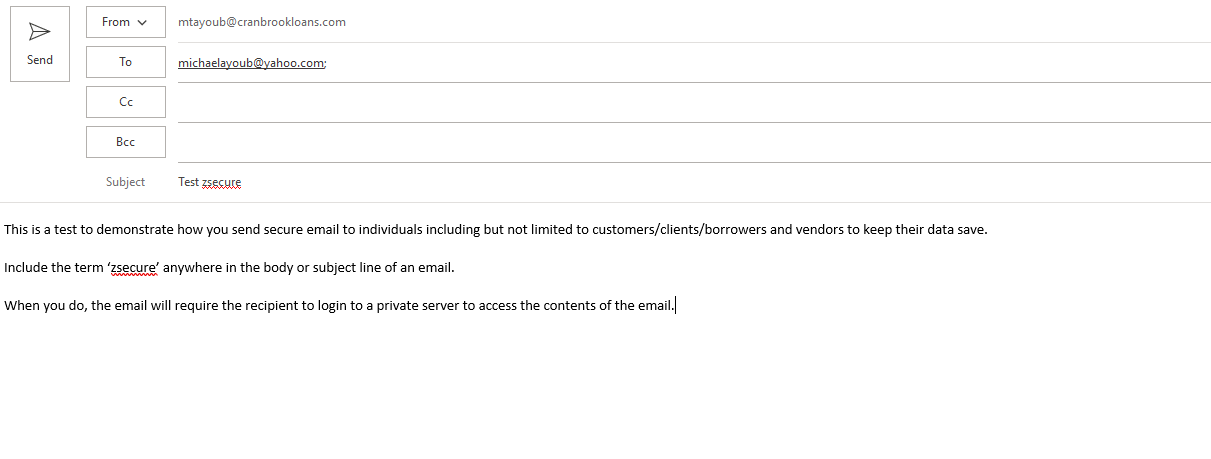 This is what the email will look like: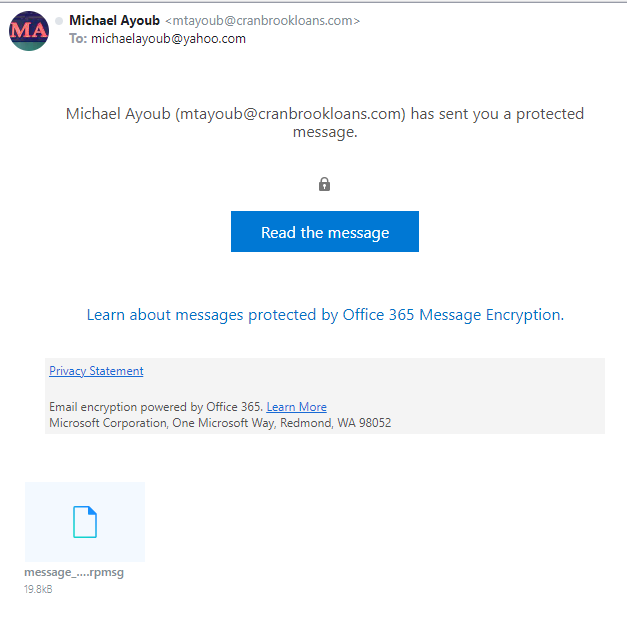 Once a user clicks “Read the message” this comes up: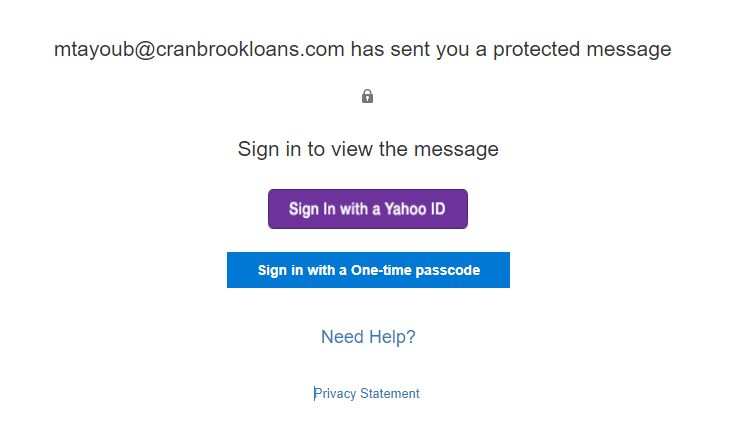 Once you click ‘Sign in with a One-time passcode’ the following message comes up.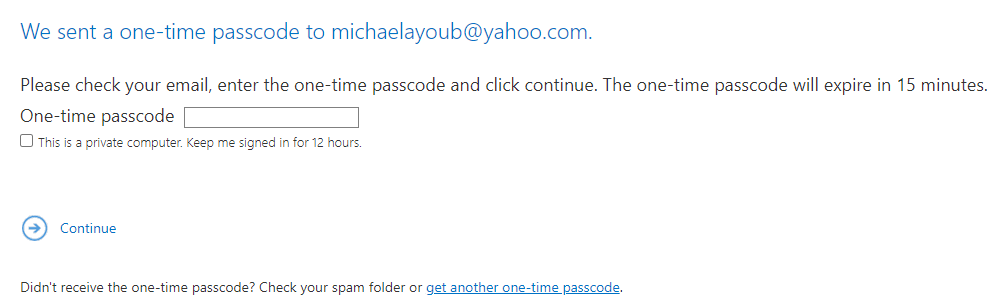 Upon checking the email this arrives: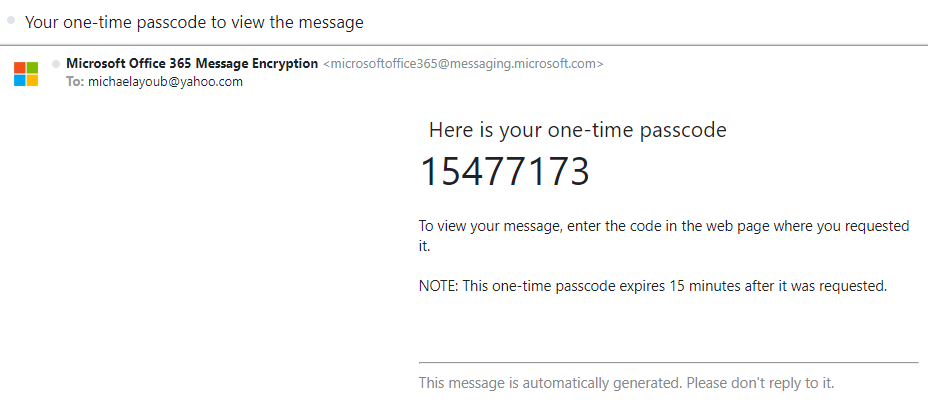 Insert passcode into website within 15 minutes, like this and click continue: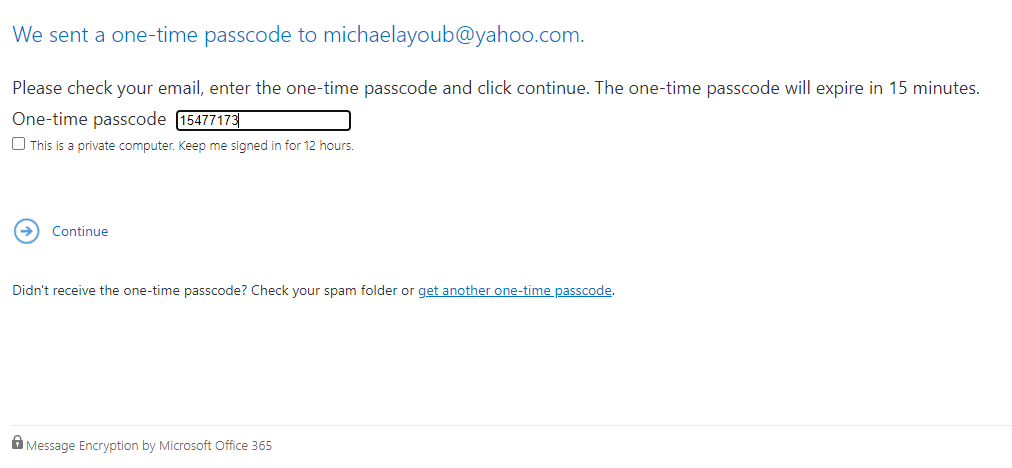 After this the secure message displays. Here is the message.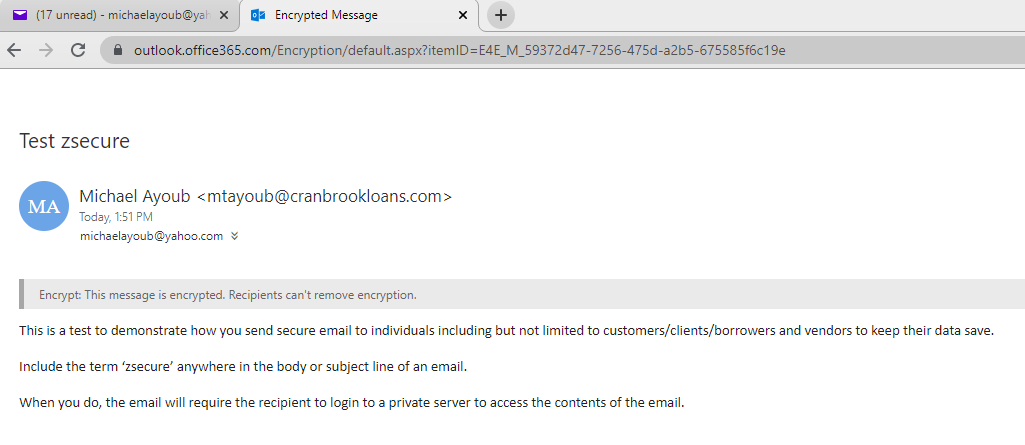 